Adult Career Pathways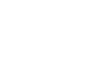 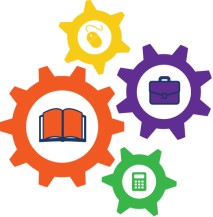 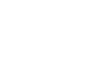 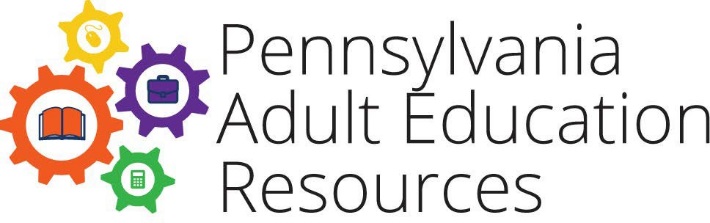 Local Labor Market InventoryLocal Labor Market InventoryLocal Labor Market InventoryLocal Labor Market InventoryLocal Labor Market InventoryLocal Labor Market InventoryLocal Labor Market InventoryResourceTypeWhere do we get it?What works?How do we use it for planning?How do we use it for instruction?What would help make it better?